احكام و تعاليم فردى - مقابله به رفقحضرت بهاءالله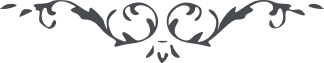 مقابله به رفقحضرت بهاءالله:1 – " قد منعتم في الكتاب عن الجدال والنّزاع والضّرب وأمثالها عمّا تحزن به الأفئدة والقلوب ... ويوصيكم بالبرّ والتّقوى أمرا من عنده في هذا اللّوح المنير لا ترضوا لأحد ما لا ترضونه لأنفسكم اتّقوا الله ولا تكوننّ من المتكبّرين كلّكم خلقتم من المآء وترجعون إلى التّراب تفكّروا في عواقبكم ولا تكوننّ من الظّالمين " (كتاب اقدس – بند 148)